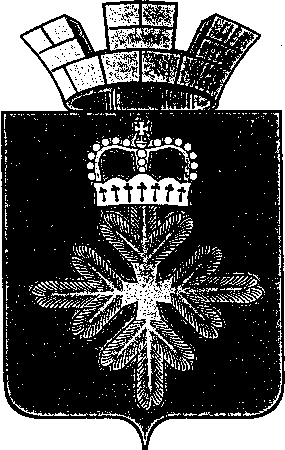 ПОСТАНОВЛЕНИЕАДМИНИСТРАЦИИ ГОРОДСКОГО ОКРУГА ПЕЛЫМОб отмене режима чрезвычайной ситуации в лесах на территории городского округа ПелымВ соответствии с Федеральным законом от 21 декабря 1994 № 68-ФЗ «О защите населения и территорий от чрезвычайных ситуаций природного и техногенного характера», в связи с ликвидацией  пожара № 18а в 85 квартале Нерпинского участка Атымского участкового лесничества площадью 1600 гектар, администрация городского округа Пелым ПОСТАНОВЛЯЕТ: 1. Отменить с 18-00 часов 11 августа 2020 года режим чрезвычайной ситуации в лесах на территории городского округа Пелым, установленный постановлением администрации городского округа Пелым от 27.07.2020 № 206 «О введении режима чрезвычайной ситуации в лесах на территории городского округа Пелым».2. Постановление администрации городского округа Пелым от 27.07.2020 № 206 «О введении режима чрезвычайной ситуации в лесах на территории городского округа Пелым» признать утратившим силу.3. Настоящее постановление опубликовать в газете «Пелымский вестник» и разместить на официальном сайте городского округа Пелым в информационно-телекоммуникационной сети «Интернет».	4. Контроль за исполнением настоящего постановления оставляю за собой.Глава городского округа Пелым                                                              Ш.Т. Алиевот 11.08.2020 № 221п. Пелым